HESTIA JA MUUT NAISARKKITYYPIT Hestian ja Heran tyyppiyhdistelmä edustaa perinteistä kotikeskeistä naista. Vihkialttarille mennessään hän on ehdottomasti neitsyt, mutta pysyy myös liittonsa aikana melko koskemattomana. Tyypin edustaja pärjää koko lailla hyvin elämässään, sillä Hestian kautta nainen säilyttää autonomiansa eikä ole yhtä haavoittuvainen kuin puhdas vaimotyyppi; pahimmillaan hän saattaa toimia todellisena hellapoliisina. Tämä nainen saa tyydytystä myös työelämästä tai sitten elämään tuovat perinteiden ohella sisältöä henkiset ja/tai uskonnolliset ulottuvuudet.
Hestia ja Afrodite ovat hieman mystinen yhdistelmä. Siinä missä Hestia on puritaaninen, Afroditetihkuu seksuaalisuutta. Hestia ja Afrodite ovat toisensa poissulkevia tyyppejä madonna/huora-vastakkainasettelun kautta. Esimerkiksi itämaisessa vatsatanssissa nämä prinsiipit yhdistyvät, koska tanssi yhtä aikaa eroottista ja pyhää. Yhdistelmä tulee esille myös temppelitansseissa ja liittyi aikoinaan temppeissä harjoiteltuun prostituutioon. Tämän päivän Hestia-Afroditessa on ilman muuta ammattitaiteilijan ainesta ja hänen töissään näkyy selvä henkinen lataus. Naisena hän on aidosti itsenäinen ja eheä, pelkkää Hestia-tyyppiä huomattavasti lämpimämpi. Koska Hestian liekki on peräisin auringosta ja Afrodite puolestaan on esteetikko. Hestia-Afrodite saattaa olla todellinen auringonpalvoja. 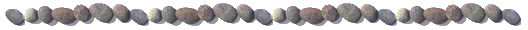 Hestia liittyneenä Artemikseen merkitsee väistämättä naimattomuutta. Tälle naiselle sisarusten lapset saattavat olla kaikki kaikessa, mutta itse hän voi pysyä koskemattomana koko elämänsä ajan. Yhdistelmän haltija on erittäin työkeskeinen, hänellä on vahva ammatillinen identiteetti ja hyvä asema. Hestia-Artemis korostaa eettisyyttä ja luontoa suojelevana voi olla hyvinkin kasvissyöjä.Hestian ja Kore-Persefonen rinnakkain esiintyminen tuottaa varsin tuonpuoleisen yhdistelmän. Tyyppi on todellinen mystikko, kenties jopa näkijä. Kore-Persefone vähentää Hestia-tyypille muutoin luonteenomaista käytännöllisyyttä, mutta saattaa johtaa myös liikaan henkevyyteen, jolloin henkilö kadottaa yhteyden realiteetteihin ja viettää osan elämästään psykoosissa tai rajatilassa. Tuolloin työnteko ja arkiset velvollisuudet  >> maadoittavat >> tyyppiä sopivasti. Hestian ja Pallas Athenen yhdistelmä edustaa hyvin itsenäistä ja ammatillista naista, joka antaa varsin kylmän ja etäisen vaikutelman. Miehet eivät pidä häntä kovin kiinnostavana eikä nainen itsekään piittaa suuremmin vastakkaisesta sukupuolesta, koska työ ja velvollisuudet vievät hänen kaiken aikansa. Pätevänä ja keskittymiskykyisenä  ihmisenä hän voisi toimia vaikkapa erikoissairaanhoitajana mutta menestyä myös miehisissä ammateissa. Hestian ja Demeterin kohtaamisesta syntyy lämmin ja naisellinen tyyppi, joka toimii todennäköisesti kotiäitinä tai lasten perhepäivähoitajana, mahdollisesti myös lastentarhaopettajana. Työnantajan näkökulmasta tunnollisempaa työntekijää tuskin löytyy ja naisen omilla lapsilla on mitä luultavimmin rakastettavat olosuhteet. Hestia-Demeter-yhdistelmässä piilee usein myös uhrautujan prototyyppi. 